ĐẠI HỌC ĐÀ NẴNG 		       CỘNG HOÀ XÃ HỘI CHỦ NGHĨA VIỆT NAM	TRƯỜNG ĐẠI HỌC NGOẠI NGỮ 			    Độc lập - Tự do - Hạnh phúc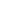 LỊCH THI VÀ HIỆU LỆNH THIKỳ thi khảo sát năng lực tiếng Anh chuẩn đầu ra cho sinh viên Đại học Đà NẵngĐịa điểm thi: Trường Đại học Bách khoa - ĐHĐN Đợt thi ngày 21/03/2021(Áp dụng từ phòng thi số 01 đến phòng thi số 17 )CHỦ TỊCH HỘI ĐỒNGLưu ý: 	- Thí sinh có mặt tại Hội đồng thi đúng giờ quy định;- Thí sinh xuất trình thẻ sinh viên, CMND hoặc giấy tờ tuỳ thân có ảnh- Thí sinh chỉ được mang vào phòng thi giấy tờ tùy thân, bút chì (2B. 6B..), tẩy để làm bài thi trắc nghiệm;- Thí sinh không được sử dụng bút chì, bút đỏ, bút xóa hoặc nhiều màu mực trong bài thi Viết.- Thí sinh không được mang điện thoại, các phương tiện thu phát, tài liệu ...vào khu vực thi.ĐẠI HỌC ĐÀ NẴNG 		       CỘNG HOÀ XÃ HỘI CHỦ NGHĨA VIỆT NAM	TRƯỜNG ĐẠI HỌC NGOẠI NGỮ 			    Độc lập - Tự do - Hạnh phúc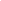 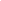 LỊCH THI VÀ HIỆU LỆNH THIKỳ thi khảo sát năng lực tiếng Anh chuẩn đầu ra cho sinh viên Đại học Đà NẵngĐịa điểm thi: Trường Đại học Bách khoa - ĐHĐNĐợt thi ngày 21/03/2021(Áp dụng từ phòng thi số 18 đến phòng thi số 34)CHỦ TỊCH HỘI ĐỒNGLưu ý: 	- Thí sinh có mặt tại Hội đồng thi đúng giờ quy định;- Thí sinh xuất trình thẻ sinh viên, CMND hoặc giấy tờ tuỳ thân có ảnh- Thí sinh chỉ được mang vào phòng thi giấy tờ tùy thân, bút chì (2B. 6B..), tẩy để làm bài thi trắc nghiệm;- Thí sinh không được sử dụng bút chì, bút đỏ, bút xóa hoặc nhiều màu mực trong bài thi Viết.- Thí sinh không được mang điện thoại, các phương tiện thu phát, tài liệu ...vào khu vực thiBUỔI THIGIỜ THICÔNG VIỆCGHI CHÚSÁNG7h00- Thí sinh có mặt tại phòng thi- Cán bộ coi thi có mặt tại phòng Hội đồngSÁNG7h15Cán bộ coi thi 1 nhận đề thi tại phòng Hội đồngSÁNG7h30Gọi thí sinh vào phòng thi, phổ biến quy chế thi1 hồi chuôngSÁNG7h40Bóc và phát đề thi môn Đọc (60 phút)1 tiếng chuôngSÁNG7h45Bắt đầu tính giờ làm bài thi môn Đọc3 tiếng chuôngSÁNG8h45Thu bài thi môn Đọc6 tiếng chuôngSÁNG8h55Bóc và phát đề thi môn Nghe (40 phút)1 tiếng chuôngSÁNG9h00Bắt đầu tính giờ làm bài thi môn Nghe3 tiếng chuôngSÁNGCán bộ coi thi thu bài thi môn Nghe khi nghe tiếng nhạc6 tiếng chuôngSÁNG9h40Bóc và phát đề thi môn Viết (60 phút)1 tiếng chuôngSÁNG9h45Bắt đầu tính giờ làm bài thi môn Viết3 tiếng chuôngSÁNG10h45Thu bài thi môn Viết6 tiếng chuôngCHIỀU13h30- Thí sinh có mặt tại phòng thi- Cán bộ coi thi có mặt tại phòng  Hội đồngCHIỀU13h45Bắt đầu thi môn Nói3 tiếng chuôngBUỔI THIGIỜ THICÔNG VIỆCGHI CHÚSÁNG7h00- Thí sinh có mặt tại phòng thi- Cán bộ coi thi có mặt tại phòng Hội đồngSÁNG7h30Bắt đầu thi môn NóiCHIỀU13h30- Thí sinh có mặt tại phòng thi- Cán bộ coi thi có mặt tại phòng  Hội đồngCHIỀU13h45Cán bộ coi thi 1 nhận đề thi tại phòng Hội đồngCHIỀU14h00Gọi thí sinh vào phòng thi, phổ biến quy chế thi1 hồi chuôngCHIỀU14h10Bóc và phát đề thi môn Đọc (60 phút)1 tiếng chuôngCHIỀU14h15Bắt đầu tính giờ làm bài thi môn Đọc 3 tiếng chuôngCHIỀU15h15Thu bài thi môn Đọc 6 tiếng chuôngCHIỀU15h25Bóc và phát đề thi môn Nghe (40 phút)1 tiếng chuôngCHIỀU15h30Bắt đầu tính giờ làm bài thi môn Nghe 3 tiếng chuôngCHIỀUCán bộ coi thi thu bài thi môn Nghe khi nghe tiếng nhạc.6 tiếng chuôngCHIỀU16h10Bóc và phát đề thi môn Viết (60 phút)1 tiếng chuôngCHIỀU16h15Bắt đầu tính giờ làm bài thi môn Viết 3 tiếng chuôngCHIỀU17h15Thu bài thi môn Viết6 tiếng chuông